МКУК «Первомайская поселенческая библиотека»Структурное подразделение: детская библиотека21.02.2020Книжная выставка:«Родное слово»(К Международному дню родного языка)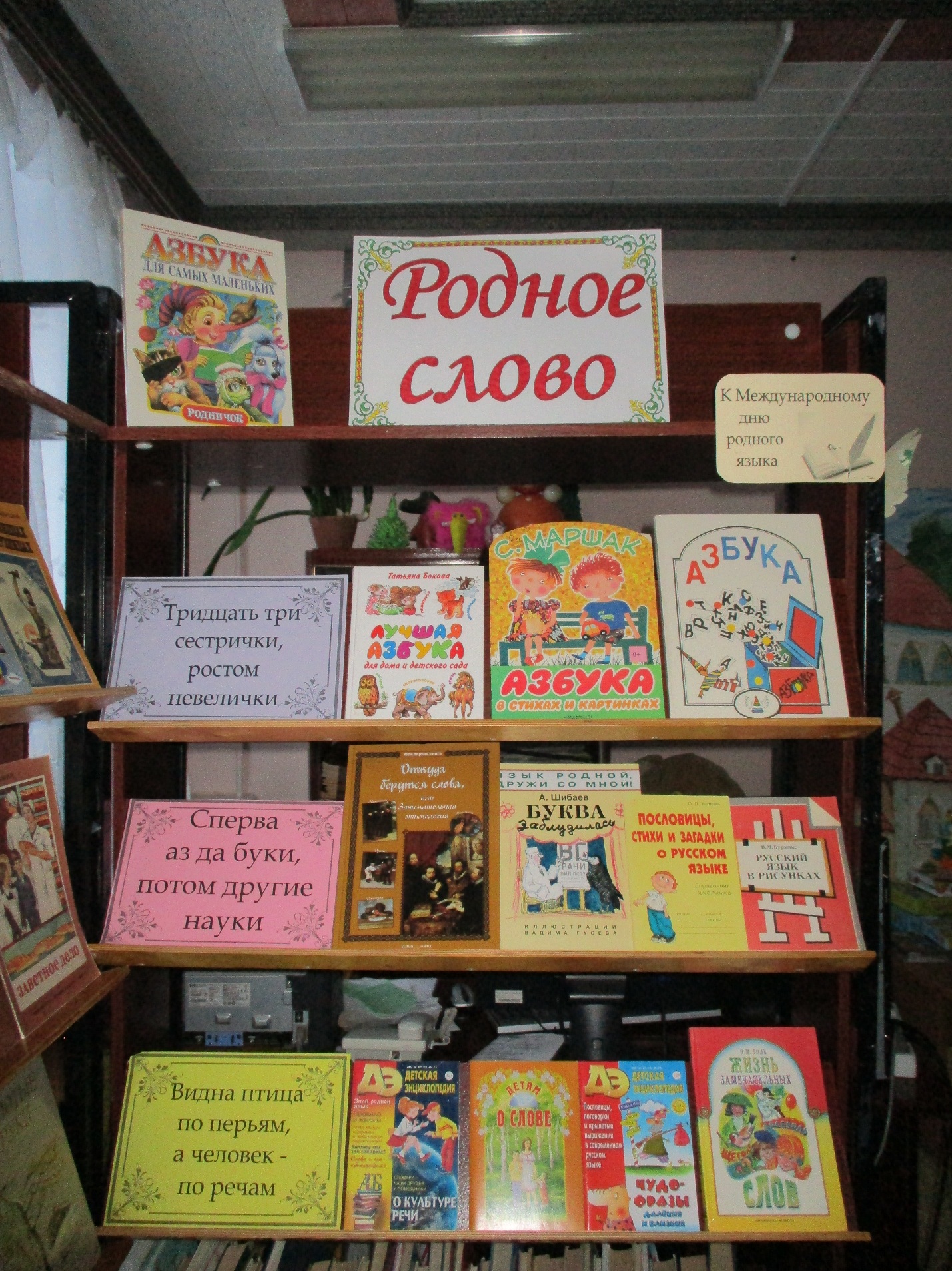 